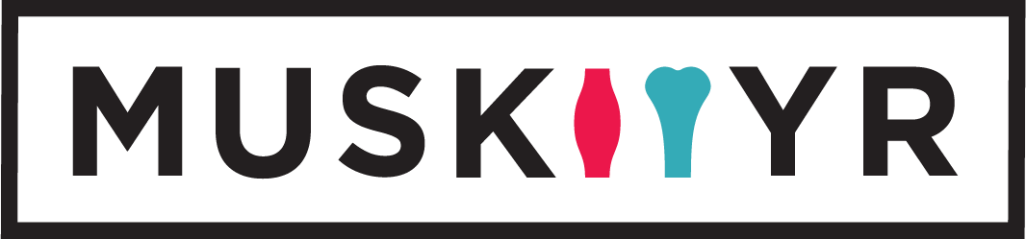 MuSkITYR – Membership applicationPersonal information First name:Last name:Email:Phone:Degree/qualification:Membership in other societies:Social Media Account:Professional informationCurrent position (since…):Department/clinic:Predominant research fields (e.g. osteology, rheumatology, biomechanics, etc.):Methodical expertise (e.g. qPCR, 3-point-bending, clinical studies, etc.):I hereby grant permission to store my information in the internal MuSkITYR database until further notice.Signature	Place, Date